Краткая инструкция по работе с курсом дистанционного обучения для пользователя «Слушатель»Вход в систему Система дистанционного обучения (СДО) Института развития образования находится по адресу: http://ilias.iro.yar.ru. Для того, чтобы начать обучение на курсе:Откройте на компьютере браузер (Firefox, Chrome, Internet Explorer и др.)Скопируйте в адресную строку браузера адрес курса http://ilias.iro.yar.ru/goto.php?target=crs_3385&client_id=ilias 
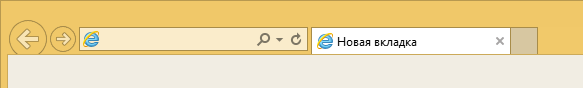 Для авторизации в системе введите Имя пользователя (логин) и Пароль, полученные от преподавателя курса.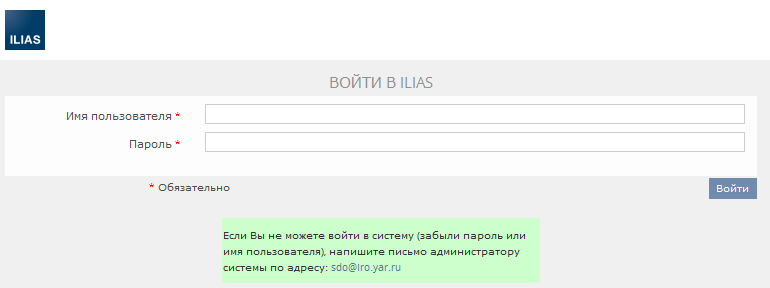 Откроется «Хранилище», выберите папку «Курсы».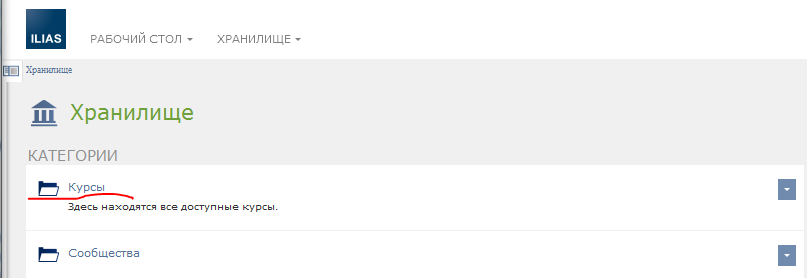 В списке курсов откройте «Реализация ФГОС НОО обучающихся с ограниченными возможностями здоровья».
Ознакомьтесь с описанием курса.
Для изучения материалов курса перейдите в группу, указанную преподавателем курса.
Ознакомьтесь с инструкцией к прохождению курса. Выберите свой маршрут.
В разделе «Содержимое» откройте нужный модуль.Интерфейс системы дистанционного обученияСтандартные элементы окна страницы курса отображены на рисунке.Поле Обзор. Это поле удобно использовать для быстрого перехода к нужному материалу. Дидактические единицы представлены в виде иерархического списка. Материалы, имеющие вложения, отмечены серым треугольником. При щелчке левой кнопкой мышки на этом треугольнике откроются вложенные материалыЗаголовок системы. Поле содержит название системы дистанционного обучения, быстрый доступ к внутренней почте, область авторизации. Иконка «Конверт» является ссылкой на почтовый ящик. На иконке может отображаться количество непрочитанных писем. Строка меню системы содержит две кнопки: Рабочий стол и Хранилище. 
Хранилище содержит все учебные материалы доступные слушателю для изучения.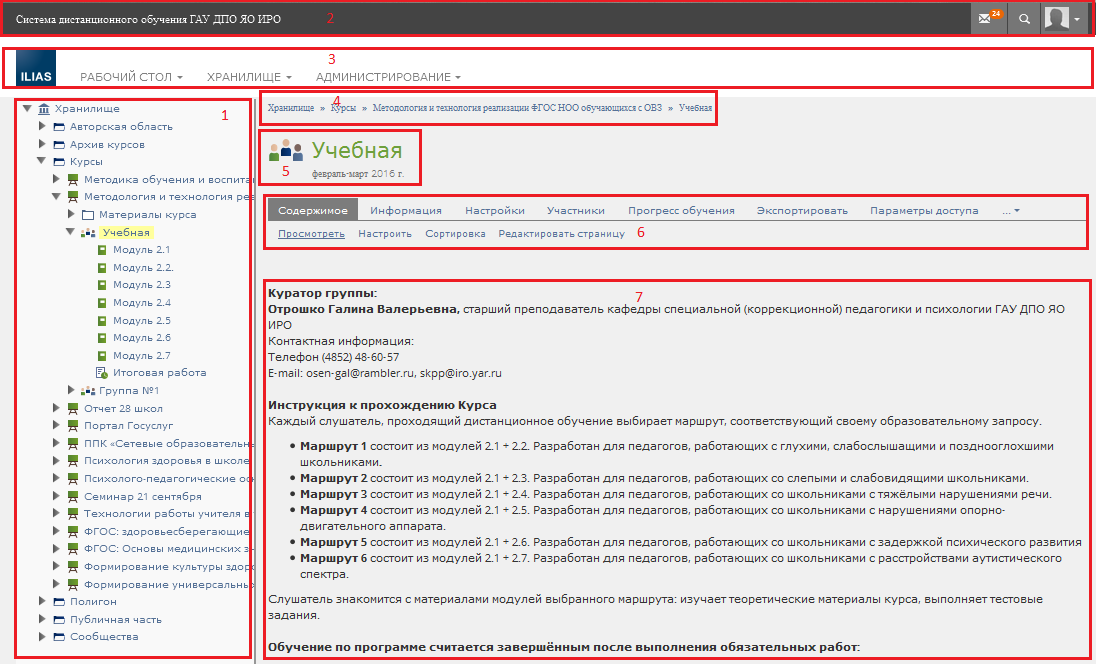 Страница курса
1 – Поле Обзор
2 – Поле Заголовок системы
3 – Строка меню системы
4 – Строка навигации
5 – Название объекта и его краткое описание
6 – Панель вкладок страницы
7 – Поле Основное содержаниеСтрока навигации. Это путь от начальной страницы до текущей. Строка навигации позволяет пользователю получить быстрый доступ к предыдущим разделам.Название объекта. Эта область содержит название дидактической единицы, с которой работает слушатель.Панель вкладок страницы. Каждому типу дидактической единицы соответствует свой набор вкладок. Например, «Содержимое», «Информация», «Участники», «Прогресс обучения».Основное содержание. Это поле содержит объекты, необходимые для прохождения курса, информацию о порядке изучения материалов и т.д.Изучение материалов курсаПорядок изучения материалов описан на главной странице группы.Чтобы войти в раздел курса, нужно щелкнуть левой кнопкой мышки на названии модуля. В поле Обзора будет список страниц данного модуля. 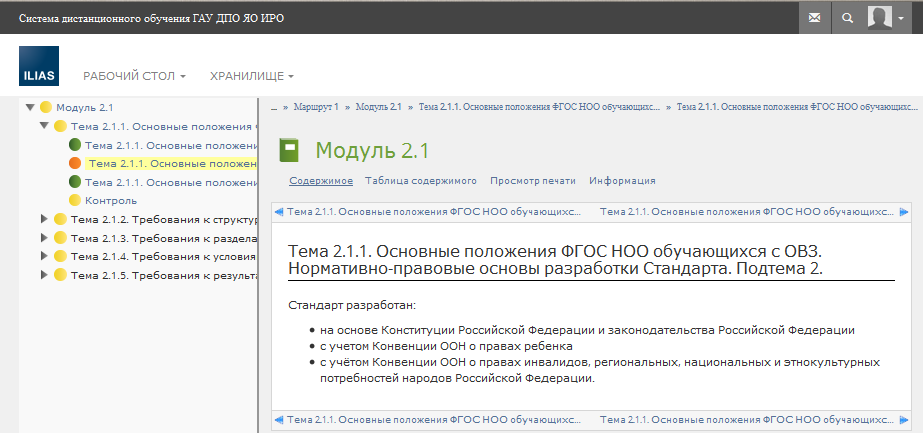 Для перехода между страницами изучаемого раздела можно использовать кнопки перехода или список материалов курса в поле Обзора. На рисунке показаны оба варианта. На всех страницах доступна строка навигации. Переход осуществляется щелчком левой кнопкой мышки на нужной ссылке.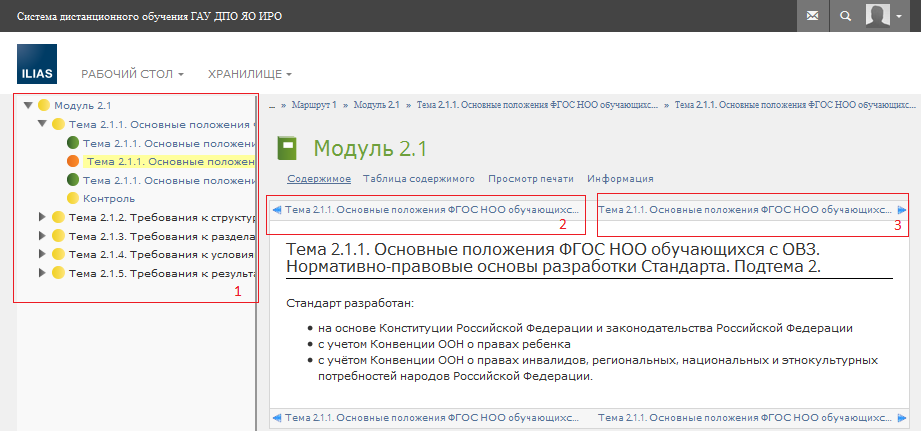 Переход между страницами
1 – Список материалов курса в поле Обзора
2 – Возврат к предыдущей странице
3 – Переход на следующую страницуПрогресс обучения слушателяИзучаемый курс имеет вкладку «Прогресс обучения». В колонке «Статус» отображается графическое представление прогресса обучения: - Слушатель не приступал к выполнению задания.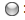  - Материал находится в процессе изучения.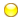  - Задание выполнено.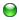  - Задание не выполнено.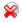 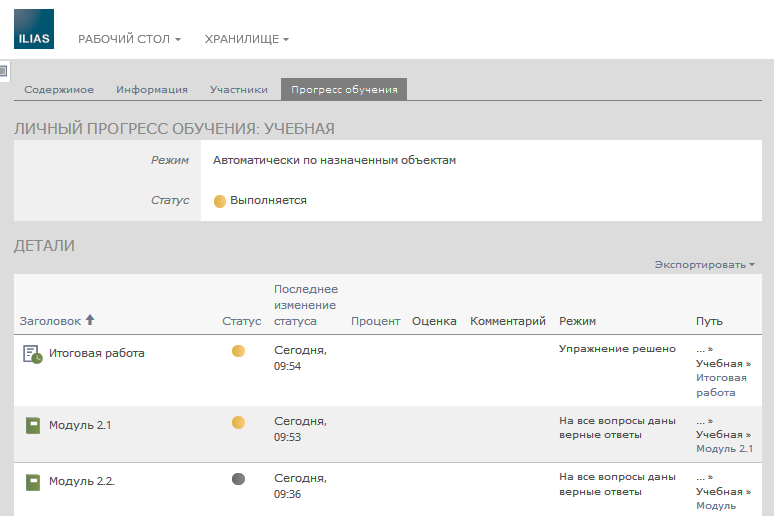 Чтобы контролировать статус изучаемого материала, обратите внимание на цветные маркеры слева от названия тем в поле Обзор. - Слушатель не приступал к изучению темы.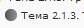  - Материал находится в процессе изучения.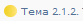  - Задание выполнено или тема изучена.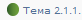  - Задание не выполнено.Процесс тестированияТесты используются для текущего контроля. На странице Контроль внутри каждой темы модуля находятся тесты.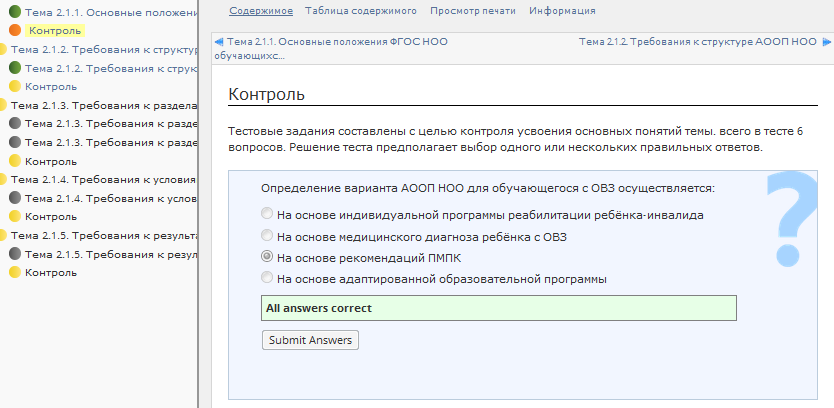 Тестирование заключается в последовательных ответах на вопросы разных типов. В случае правильного ответа под тестом появится сообщение на зелёном фоне: 
в случае неправильного ответа – сообщение на светло-красном фоне: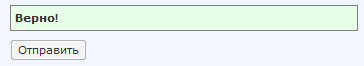 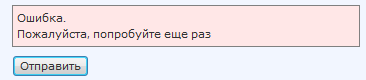 Различные типы вопросов теста«Выбор единственного варианта из нескольких» и «Выбор нескольких вариантов».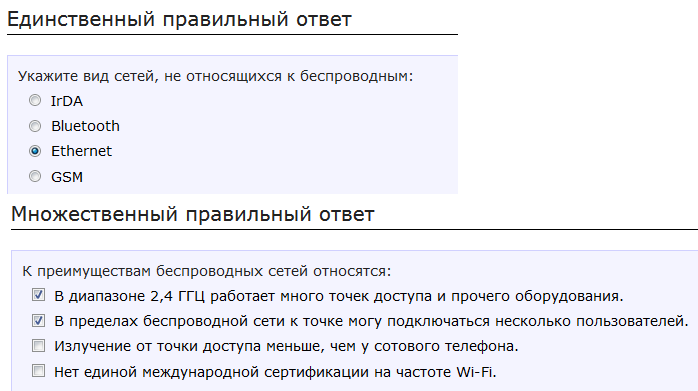 «Соответствие».Необходимо установить соответствие между фразой на темном поле и фразой на светлом поле. Соответствие устанавливается перетаскиванием объекта-светлый фон с помощью мышки на поле объекта-темный фон. 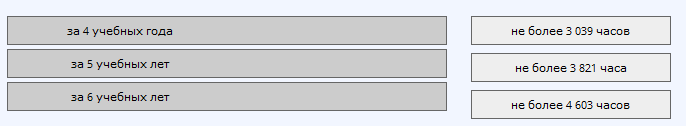 «Заполнить пропуск». 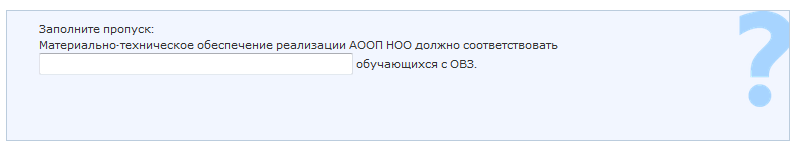 В поле необходимо ввести текст с клавиатуры.